May 24, 2019A-00089114R-2019-3009994TRISTATE HOUSEHOLD GOODS TARIFF CONFERENCE INCATTN CHARLIE MORRISP O BOX 6125LANCASTER PA  17607-6125RE:  Frick Transfer, Inc. – Tariff FilingMr. Morris:On May 10, 2019, 245th Revised Page 2, 166th Revised Page 2-A, 5th Revised Page 36, and 2nd  Revised Page 36-A to Tristate Tariff Freight Pa. P.U.C. No. 54 were filed for the Commission’s approval.  The filing was accepted for filing and docketed with the Public Utility Commission.  These revised pages to Tristate Tariff Freight Pa. P.U.C. No. 54 have been accepted and approved.  The proposed changes shall be effective as per June 8, 2019.  This case shall now be marked closed.  						Very truly yours,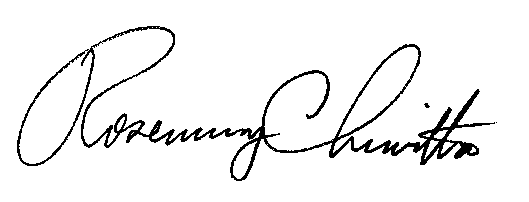 																			Rosemary Chiavetta						Secretary